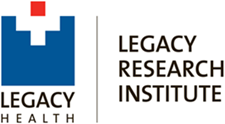 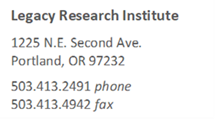 LEGACY HEALTH IRB FORM F: RESEARCH STUDY MODIFICATION FORM Use this form for submitting all proposed modifications or changes to previously approved research, minor and substantial. See “Instructions Form F” for completing this form. study information         Name of submitter for this study modification (name and contact information):
Principal Investigator name:  Study Title: Protocol Number: modifications or amendmentsIndicate new changes to the study by submitting new study documents (tracked and clean copies are both required) showing new versions and dates, documents showing addition of study staff or change in PI, and other changes in research (new sites, miscellaneous sponsor documents, study enrollment halt, etc.). subject notification of changes in researchIndicate whether the proposed change(s) in research will affect subjects who are actively enrolled and participating in the research regarding study procedures, risks, benefits, costs, compensation, number of visits, duration of study, standard treatment, or any other factor that might affect their willingness to continue to participate. Yes    NoIf yes, indicate your plan regarding how subjects will/should be informed of the changes in the research.  WHO TO CONTACT FOR FURTHER INFORMATION OR IF YOU HAVE QUESTIONSHOW TO SUBMIT THE FORMSign and return or confirm via email the accuracy of this form and send the form with all new or revised documents or attachments via email to irbsubmissions@lhs.org. Select all changed item(s)Select all changed item(s)DetailsProtocol (revision or amendment)Consent Form (revised or new - tracked)Assent Form (revised or new)Advertisements (revised or new)Subject Materials (describe)Investigator’s Brochure (updated)Other study documents (describe and submit)Change in PI (submit new PI’s updated CV)Addition of Study Staff (name and role)Sites (new or added)Other (describe)Provide a brief summary of all proposed changes (or attach sponsor summaries) and provide the reasons for proposed changesProvide a brief summary of all proposed changes (or attach sponsor summaries) and provide the reasons for proposed changesProvide a brief summary of all proposed changes (or attach sponsor summaries) and provide the reasons for proposed changes Yes    NoRe-consented with a revised consent form and new signature obtained Yes    NoAdvised via Consent form addendum Yes    NoAdvised via information sheet or letter Yes    NoOther method (telephone contact, verbally advised at next office visit, other)What is your plan for when subjects will be advised of changes?What is your plan for when subjects will be advised of changes?Investigator Signature	Date: Paul Newton, JD, CIP Senior Research Regulatory Specialist Research Administration Legacy Research Institute1225 NE 2nd AvePortland, OR 97232Phone (503) 413-5355pwnewton@lhs.org